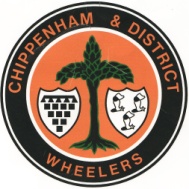 CHIPPENHAM & DISTRICT WHEELERSThis event is being promoted for and on behalf of Cycling Time Trials under their Rules and Regulations.OPEN 25 MILE TIME TRIAL Gary Woodward Trophy Event (Chippenham & District Wheelers riders)Sunday 25 June 2017. Time of start – 09:30 hoursChippenham & District Wheelers riders will be competing for the Gary Woodward Trophy presented by his family in memory of Gary Woodward.  The Trophy will be presented at the Chippenham & District Wheelers Annual Dinner.EVENT OFFICIALSEvent Secretary						
Paul Winchcombe			Chippenham & District Wheelers			4 Farmhouse CourtMelkshamWiltshireSN12 6FGTel: 07752372309Timekeepers						Start: 	Mrs S Andrews		Chippenham & District Wheelers		Finish: 	Mrs S Edwards		Chippenham & District Wheelers		Officials						Start: 	Mr J Tyzack		Chippenham & District WheelersFinish: 	Mr M Edwards		Chippenham & District Wheelers	EVENT HQ:Little Somerford Village Hall, Mill Lane, Little Somerford, SN15 5JW
RefreshmentsToiletsNumbers and Signing OnPrize PresentationThere are no changing facilities at the Event HQ, so please change consideratelyEvent HQ should be open from 0800 hrsThere is limited parking at the HQ so please park considerately in the village. Please do not obstruct the road outside the headquarters entrance.In the interests of your own safety, Cycling Time Trials and the event promoters strongly advise you to wear a HARD SHELL HELMET that meets an internationally accepted safety standard. Riders signing the entry form state their conversance with Cycling Time Trials Rules and Regulations and agree to observe them.COURSE DETAILS Please note as the HQ is in Little Somerford we have had to amend the course.  Please study the course carefully.To reach start from event HQ ride north into Little Somerford, at the T-junction turn left and go towards The Hill (do not go across the road up Clay Street).  LIMIT U TURNS TO AN ABSOLUTE MINIMUM AND QUEUE TO START IN SINGLE FILE. PLEASE DO NOT WARM UP PAST THE START AREA. START: Start in Bus Stop area on The Hill, Little Somerford (OS ST966849) south of B4042Turn left onto B4042 proceed west toward Malmesbury RAB with A429. Circle RAB and come back east on B4042 towards Brinkworth and Royal Wotton Bassett.   Proceed eastward, passing through Brinkworth and The Common to Ballards Ash junction with B4696 (just before the M4 motorway).  Left onto the B4696 (sign posted Ashton Keynes, Cricklade, Cirencester). After approximately 2 miles, take the left turn at Braydon Cross (sign posted Garsdon).  Towards Baydon Manor and Minety.  At X-roads on B4040 (Minety) turn left and proceed westward through Charlton to Malmesbury Watertower RAB.  Turn left at RAB south on A429 towards RAB with A429/B4042.  Turn left at RAB back onto B4042 east towards Brinkworth to finish eastern end of layby opposite Clay Street/B4042 Junction by Lovett Farm.  (OS ST973850)DO NOT STOP on finishing; continue along the road till you can find a safe place to stop and then turn. The route back to the HQ is down Clay Street opposite the finish. Important Notes1. The course is generally expected to be quiet during the event 2. There are two sharp corners:   • In Charlton: This corner is blind to oncoming traffic, so take care    • Between Charlton and A429, crossing river bridge: This corner has good visibility, however unless you brake early you will cross the line, so look out very carefully for oncoming traffic. 3. We are likely to be low on marshals, so the onus is on the rider to know the course but all turns will be signedPlease remember to sign out at the HQ after the event when returning your numberhttps://ridewithgps.com/routes/20370301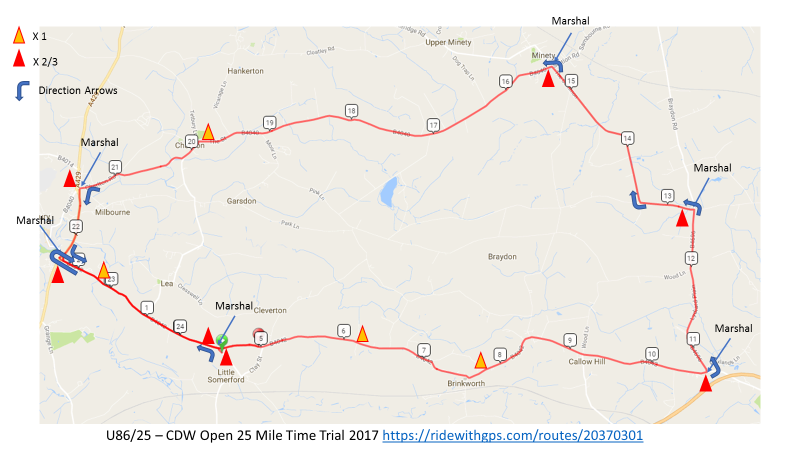 PRIZE VALUESOne prize per rider.  In the event of a multiple claim the greater value prize will be awarded. Prizes will be presented at the Event HQ immediately following the event.ORDER OF START
(Riders please note your names appear as they are entered in the CTT database. I have not put capital letters for Christian and Surnames – you may wish to amend your details in the CTT database. )OverallOverallVetsVets..£15.001St Vet Overall£15.001st Prize Lady£152nd Place£10.002nd Vet Overall£10.00Team Prize£303rd Place£5.001st Place V40£10.001st Place V50£10.001st Place V60£10.00Start TimeRider NumberRiderClubCat09:311AndyCookChippenham & District WheelersV509:322ChrisBroad-DrakeSwindon Road ClubV609:333JoanneJagoPerformance Cycles CCLady09:344RobertHutchinsonWestern Time Trails AssociationV609:355PeterGarnettSwindon Road ClubV409:366JonathanGriffinCycology BikesV509:377GrahamMorrisonNewbury RCV409:388PaulCannSalt and Sham Cycle ClubV609:399GeoffreyBakerVelo Club Bristol - Webbs CyclesV609:4010StevenCottingtonBath Cycling ClubV509:4111AndrewBradshawBristol South Cycling ClubV409:4212PaulFreegardChippenham & District WheelersV609:4313TonyEmeryDursley Road ClubV609:4414RobinJohnsonBrighton Mitre CCV609:4515RuanBesterBath Cycling ClubSenior09:4616LloydDobsonVeloVitesse/ALLCAP/James Barry/Johnson Controls – HitachiSenior09:4717ChrisLoweSwindon Road ClubV509:4818simondavisMidlands VTTAV409:4919Mary-JaneHutchinsonBristol South Cycling ClubLady09:5020JoshGriffithsBristol South Cycling ClubJunior09:5121IainStuartBristol Road ClubSenior09:5222AndrewSpearmanChippenham & District WheelersV509:5323PaulO'DriscollTeam Swindon CyclesV409:5424Jacqueline WadsworthSevern Road ClubLady09:5525SimonColesNorthover VT / Rudy ProjectV409:5626LeighPinchenNorthover VT / Rudy ProjectV409:5727SimonMartinBath Cycling ClubV409:5828StephenWhiteDursley Road ClubV409:5929DavidSummersBath Cycling ClubV410:0030DavidJanesVelotonSenior10:0131MarkAshurstNorthover VT / Rudy ProjectV410:0232SimonKayChippenham & District WheelersV410:0333beneleyFrome and District WheelersJunior10:0434StevenBarberVTTA West GroupV410:0535James CookCycology BikesEspoir10:0636JennySimmondsLondon DynamoLady10:0737CasimirLudwigBristol Road ClubV410:0838JimBealesDursley Road ClubV510:0939DannyHalpinBristol CXV410:1040RobPearsBath Cycling ClubV5